ИНСТРУКТИВНО-МЕТОДИЧЕСКОЕ ПИСЬМО «О реализации пилотного проекта «Интеграция программы нравственно-духовного образования «Самопознание»в учебно-воспитательный процесс»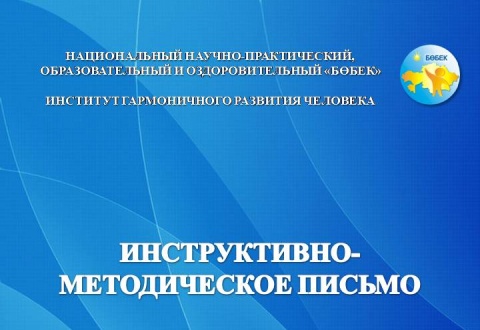 26 АВГУСТА 2019    АВТОР / «БӨБЕК»Вых.№ 09-10/541 09.08.2019 г. НАЦИОНАЛЬНЫЙ НАУЧНО-ПРАКТИЧЕСКИЙ, ОБРАЗОВАТЕЛЬНЫЙ И ОЗДОРОВИТЕЛЬНЫЙ ЦЕНТР«БӨБЕК» ИНСТИТУТ ГАРМОНИЧНОГО РАЗВИТИЯ ЧЕЛОВЕКА ИНСТРУКТИВНО-МЕТОДИЧЕСКОЕ ПИСЬМО «О реализации пилотного проекта «Интеграция программы нравственно-духовного образования «Самопознание»в учебно-воспитательный процесс» в 2019-2020 учебном году»Алматы, 2019Инструктивно-методическое письмо«О реализации пилотного проекта«Интеграция Программы нравственно-духовного образования «Самопознание»в учебно-воспитательный процесс»в 2019–2020 учебном году Интеграция нравственно-духовного образования «Самопознание» в учебно-воспитательный процесс – это, прежде всего, духовно-нравственное воспитание человека через содержание учебных предметов, воспитательных мероприятий, сотрудничество с семьей и обществом.Мировоззренческие основы интеграции нравственно-духовного образования «Самопознание» в учебно-воспитательный процесс состоят в целостном понимании мира и человека, обладающего не только биологической и социальной, но и высшей духовной природой, которая в окружающем мире проявляется как жизнь, движение, развитие, порядок, гармония, а в сознании человека – как вечные общечеловеческие ценности.Усилия педагогических коллективов ПОО должны быть направлены насоздание целостного образовательного пространства, в котором происходит  развитие личности и которое включает в себя управление учебно-воспитательным процессом, учебный процесс, внеучебную воспитывающую деятельность, дополнительное образование, взаимодействие с внешними социальными институтами (семья, другие социальные институты) посредством усиления ценностного потенциала всех этих областей.Организационную и координирующую деятельность ведут сотрудники Института гармоничного развития человека (ИГРЧ) Национального научно-практического, образовательного и оздоровительного центра (ННПООЦ) «Бөбек» совместно с ответственными лицами – представителями областных управлений образования. В сотрудничестве осуществляется комплексное  научно-методическое сопровождение пилотных организаций образования, проводится мониторинг результативности реализации Программы нравственно-духовного образования (НДО) «Самопознание».ННПООЦ «Бөбек» направляет следующие инструктивно-методические рекомендации по реализации пилотного проекта «Интеграция Программы нравственно-духовного образования «Самопознание» в учебно-воспитательный процесс» в пилотных организациях образования в 2019–2020 учебном году. 1.  Включить в годовой план организации образования мероприятия по реализации пилотного проекта, представленные в перечне (Приложение 1). 2.  Интеграция нравственно-духовного образования «Самопознание» в содержание образовательных областей2.1.  Провести в течение учебного года 5–7 интегрированных уроков/занятий по каждому учебному предмету/дисциплине (включение в содержание уроков общечеловеческих ценностей) в соответствии с графиком, утвержденным руководителем организации образования.Интеграция нравственно-духовного образования «Самопознание» в содержание образовательных областей направлена на повышение ценностного потенциала учебных дисциплин, включение в их содержание специальных задач и соответствующего материала, направленных на духовно-нравственное и интеллектуальное развитие личности обучающихся. 3.  Ценностное обогащение внеурочной деятельности, дополнительного образования3.1. Ежемесячно проводить общешкольные круги радости, классные (кураторские) часы, уроки-беседы на нравственно-духовные темы.3.2. Продолжить деятельность экологического движения «ТазаLIKE».3.3. Провести творческий конкурс по чтению произведений Абая Кунанбаева«Адамзаттың бәрін сүй, бауырым деп», посвященный 175-летию просветителя.3.4. Продолжить деятельность клуба встреч «Жаныңда жүр жақсы адам».3.5. Реализовать проектную деятельность, направленную на служение обществу (в 5–10 классах в рамках проектной деятельности, обозначенной в учебной программе, в 11 классах (1–2 курсах колледжей) на усмотрение педагога самопознания).3.6. Учителям самопознания в конце учебного года провести мероприятие (конференция, фестиваль, вечер и т. п.) по итогам выполнения проектной деятельности по предмету «Самопознание».3.7. Психологу организации образования продолжить проведение тренингов, направленных на повышение психологической культуры и реализацию культурно-нравственного потенциала психологической службы. Главной задачей педагогов в организации внеурочной деятельности является определение содержания деятельности, его ценностного наполнения, которое должно быть осознано и освоено обучающимися. 4.  Работа с родителямиС целью повышения уровня педагогической культуры родителей  рекомендуется проведение системной работы по просвещению с применением современных форм и методов работы, с учетом особенностей контингента учащихся и родителей.Продолжить проведение в организации образования Дня семьи (не менее 4 раз в учебном году). В рамках Дня семьи проводить семинары, форумы, мастер-классы и другие мероприятия для родителей по вопросам семейного воспитания на основе общечеловеческих ценностей.5.  Методическая работа педагоговВ 2019–2020 учебном году педагогам пилотных организаций образования рекомендуется продолжить работу над методической темой «Интеграция Программы нравственно-духовного образования «Самопознание» в учебно-воспитательный процесс детского сада/школы/колледжа в условиях обновления содержания образования».5.1. Включить в планирование педагогических советов рассмотрение аспектов нравственно-духовного образования.5.2. Организовать методическое объединение учителей самопознания (Приложение 2).5.3. Включить в содержание плана заседаний методических объединений учителей вопросы реализации пилотного проекта.5.4. Провести методические семинары для классных руководителей на темы «Формы внеурочной деятельности по духовно-нравственному воспитанию», «Организация социально направленной деятельности в классе» и др.5.5. Принять участие в мастер-классах по организации и проведению уроков самопознания, интегрированных уроков, внеучебной деятельности, работы с родителями и занятий дополнительного образования на основе нравственно-духовного образования «Самопознание».5.6. Психологам организаций образования провести серию семинаров и тренингов по формированию благоприятного психологического климата педагогического коллектива на основе нравственно-духовного образования «Самопознание».6.  Информационно-ресурсная деятельность6.1. Освещать в региональных средствах массовой информации мероприятия, проведенные пилотной организацией образования. 7.  Мониторинг7.1. Провести заключительный этап мониторинга в марте – апреле 2020 г. по разработанной в ННПООЦ «Бөбек» Программе мониторингового сопровождения пилотного проекта.7.2. Сдать в ИГРЧ ННПООЦ «Бөбек» результаты мониторинга до 25 мая 2020 г.8.  Взаимодействие с координатором реализации пилотного проектаИГРЧ ННПООЦ «Бөбек» является координатором пилотного проекта, который осуществляет нормативное и методическое обеспечение реализации пилотного проекта; направляет пилотным организациям образования соответствующие методические материалы; ведет консультативную деятельность по реализации пилотного проекта; анализирует и обобщает материалы, полученные из пилотных организаций образования.Рабочая группа пилотной организации образования ежемесячно направляет в ИГРЧ:· разработкуинтегрированного урока по учебному предмету, составленную при совместном планировании педагогов и утвержденную на заседании методического объединения (с приложениями), разработку внеучебного мероприятия;· информацию о реализации пилотного проекта за прошедший месяц по форме (Приложение 2);· статьи, методические разработки педагогов для публикации в журнале «Самопознание.kz» и на портале www.ozin-ozi-tanu.kz.Приложение 1Перечень мероприятий по реализации пилотного проекта «Интеграция программы НДО «Самопознание»в учебно-воспитательный процесс» на 2019–2020 учебный год Приложение 2ПОЛОЖЕНИЕО МЕТОДИЧЕСКОМ ОБЪЕДИНЕНИИУЧИТЕЛЕЙ САМОПОЗНАНИЯ 1.  Общие положенияМетодическое объединение учителей самопознания – структурное подразделение методической службы школы, объединяющее учителей самопознания, ведущих учебно-воспитательную, научно-методическую и проектно-исследовательскую деятельность.В своей деятельности методическое объединение руководствуется следующими нормативно-правовыми актами: Конституция Республики Казахстан, Закон об образовании Республики Казахстан, Государственная программа развития образования на 2011–2020 годы, Программа нравственно-духовного образования «Самопознание», локальные правовые акты организации образования. 2.  Цель методического объединенияАктуализация ценностного потенциала содержания всех компонентов системы обучения и воспитания, повышение квалификации коллектива организации образования по Программе НДО «Самопознание». 3.  Задачи методического объединения·     Изучать нормативно-правовые акты, определяющие деятельность методического объединения.·     Обеспечивать непрерывное совершенствование качества преподавания предмета «Самопознание».·     Организовывать и руководить проектно-исследовательской работой учащихся.·     Курировать подготовку учащихся к олимпиадам, конкурсам по Программе НДО «Самопознание».·     Осуществлять сотрудничество учителей самопознания и педагогов-предметников по вопросам интеграции общечеловеческих ценностей в содержание учебных дисциплин и внеурочных мероприятий. 4.  Основные направления деятельности методического объединенияНаучно-методическая деятельность учителей самопознанияНаучно-исследовательская деятельность учителей самопознанияПроектно-исследовательская деятельность учителей самопознания и учащихсяВнеурочная деятельность и дополнительное образование учителей самопознания и учащихсяВзаимодействие методического объединения учителей самопознания с общественными организациями и творческими союзами по вопросам нравственно-духовного образованияУчастие в городских, областных, республиканских мероприятиях 5.  Права методического объединенияМетодическое объединение имеет право:Выдвигать предложения по улучшению функционирования системы воспитания и обучения в организации образования.Систематизировать и рекомендовать к публикации передовой педагогический опыт, накопленный в методическом объединении учителей самопознания.Рекомендовать учителей самопознания для участия в конкурсах различного уровня.Рекомендовать учителей самопознания к внеочередной аттестации.Рекомендовать учителей самопознания для представления к наградам и поощрениям различного уровня. 6.  Контроль над деятельностью методического объединенияКонтроль над деятельностью методического объединения осуществляется директором, либо его заместителем. 7.  Рекомендуемый перечень документации методического объединенияПриказ о создании методического объединения учителей самопознания и назначении на должность руководителя (ежегодно).Положение о методическом объединении учителей самопознания в конкретной организации образованияАнализ деятельности методического объединения учителей самопознания за прошедший учебный годПлан работы методического объединения учителей самопознания на текущий учебный годБанк данных учителей самопознанияСведения о темах по самообразованию учителей самопознанияПерспективный план аттестации учителей самопознанияПерспективный план повышения квалификации учителей самопознанияОбобщение и распространение передового педагогического опыта (школьный уровень, городской уровень, областной уровень)План работы с молодыми и вновь прибывшими учителями самопознанияПротоколы заседаний методического объединения, наличие информации о выполнении решений, принятых на заседании методического объединенияМатериалы предметных методических недель, декад (план, разработки, сценарии, оценка эффективности проведенного мероприятия и т. д.)Перечень опубликованных статей в средствах массовой информации 8.  Порядок внесения изменений и дополнений в Положение о методическом объединении учителей самопознанияВсе изменения и дополнения обсуждаются на заседании методического объединения, вносятся в протокол заседания и передаются для рассмотрения педагогическому совету организации образования.Одобренные педагогическим советом изменения или дополнения утверждаются руководителем организации образования и вносятся в Положение.Приложение 3Аналитический отчето проделанной за месяц работе по реализациипилотного проекта«Интеграция Программы нравственно-духовного образования «Самопознание»в учебно-воспитательный процесс»№Содержание работыСрокиОтветственныеУчебная деятельностьУчебная деятельностьУчебная деятельностьУчебная деятельность1Проведение интегрированных уроков по всем учебным предметампостоянноЗаместитель директора по учебно-методической работе, учителя-предметникиВнеучебная деятельностьВнеучебная деятельностьВнеучебная деятельностьВнеучебная деятельность2Проведение традиционных праздников, соревнований и конкурсов с включением в их содержание общечеловеческих ценностейпостоянноЗаместитель директора по воспитательной работе3Проведение общешкольных кругов радости на нравственно-духовные темы2 раза в месяцЗаместитель директора по воспитательной работе, классные руководители, кураторы4Проведение классных часов на нравственно-духовные темы 1 раз в месяцЗаместитель директора по воспитательной работе, классные руководители, кураторы5Проведение уроков-бесед на нравственно-духовные темы1 раз в месяцЗаместитель директора по воспитательной работе, классные руководители, кураторы6Проведение экологической акции «ТазаLIKE»октябрь, апрельЗаместитель директора по воспитательной работе, классные руководители, кураторы7Проведение творческого конкурса «Адамзаттың бәрін сүй, бауырым деп», посвященного 175-летию Абая КунанбаеваоктябрьЗаместитель директора по воспитательной работе, классные руководители, кураторы8Проведение благотворительной акции «Дорогою добра»1 раз в четвертьЗаместитель директора по воспитательной работе, классные руководители, кураторы, учителя самопознания9Проведение духовных встреч на тему «Жаныңда жүр жақсы адам»1 раз в четвертьЗаместитель директора по воспитательной работе, классные руководители, кураторы, учителя самопознания10Проведение акции «Аллея добра»Март – апрельЗаместитель директора по воспитательной работе, классные руководители, кураторы11Презентация результатов проектной деятельности в рамках предмета «Самопознание» (5–10 классы) майУчителя самопознанияРабота с родителямиРабота с родителямиРабота с родителямиРабота с родителями12Проведение Дня семьи «Родительский дом – источник любви»октябрьЗаместитель директора по воспитательной работе, классные руководители, учителя самопознания13Проведение Дня семьи «Дети – наше будущее»декабрьЗаместитель директора по воспитательной работе, классные руководители, кураторы, учителя самопознания14Проведение Дня семьи «Быть другом»мартЗаместитель директора по воспитательной работе, классные руководители, кураторы, учителя самопознания15Проведение Дня семьи «Культура праведного поведения»майЗаместитель директора по воспитательной работе, классные руководители, кураторы, учителя самопознанияДополнительное образованиеДополнительное образованиеДополнительное образованиеДополнительное образование16Проведение занятий кружков и факультативов с введениемв их содержание общечеловеческих ценностейпостоянноПедагоги дополнительного образованияМетодическая деятельностьМетодическая деятельностьМетодическая деятельностьМетодическая деятельность17Проведение методических семинаров по нравственно-духовному образованию педагогов с привлечением членов региональной рабочей группы и сотрудников ННПООЦ «Бөбек»ноябрь,мартЗаместитель директора по учебно-методической работе, заместитель директора по воспитательной работе18Проведение педагогических советов на нравственно-духовные темы1 раз в четвертьЗаместитель директора по учебно-методической работе, заместитель директора по воспитательной работе, учителя самопознания19Проведение тренинговых занятий для личностного и профессионального роста педагогов1 раз в четвертьПсихологи20Проведение методического семинара для классных руководителей на тему «Формы внеурочной деятельности по духовно-нравственному воспитанию»ноябрьЗаместитель директора по воспитательной работе, психологи21Проведение методического семинара для классных руководителей на тему «Организация социально направленной деятельности в классе»мартЗаместитель директора по воспитательной работе, психологиИнформационно-ресурсная деятельностьИнформационно-ресурсная деятельностьИнформационно-ресурсная деятельностьИнформационно-ресурсная деятельность22Публикация статей и методических разработок в журнале «Самопознание.kz» и на портале ozin-ozi-tanu.kz постоянноЗаместитель директора по учебно-методической работе, заместитель директора по воспитательной работе23Освещение проводимых мероприятий в СМИпостоянноЗаместитель директора по учебно-методической работе, заместитель директора по воспитательной работе №Наименование мероприятийКол-во мероприятийКол-во участниковКраткий рефлексивный анализТрудности в выполненииИнтеграция нравственно-духовного образования «Самопознание» в содержание образовательных областейИнтеграция нравственно-духовного образования «Самопознание» в содержание образовательных областейИнтеграция нравственно-духовного образования «Самопознание» в содержание образовательных областейИнтеграция нравственно-духовного образования «Самопознание» в содержание образовательных областейИнтеграция нравственно-духовного образования «Самопознание» в содержание образовательных областейИнтеграция нравственно-духовного образования «Самопознание» в содержание образовательных областей1Проведение интегрированных уроков/занятий по учебным предметам/дисциплинамСледует отразить:·   как были реализованы методические приемы самопознания на уроке (внешняя интеграция);·   как воспринимали учащиеся идеи интеграции общечеловеческих ценностей и данной школьной дисциплины (внутренняя интеграция);·   интерес учащихся к содержанию уроков, удалось ли вдохновить учащихся;·   что получилось и пока не получилось на уроках;·   предложения по изменению и улучшению уроков;·   изменения, наблюдаемые в поведении и характере учащихся после нескольких интегрированных уроков.Ценностное обогащение внеучебной деятельности, дополнительного образованияЦенностное обогащение внеучебной деятельности, дополнительного образованияЦенностное обогащение внеучебной деятельности, дополнительного образованияЦенностное обогащение внеучебной деятельности, дополнительного образованияЦенностное обогащение внеучебной деятельности, дополнительного образованияЦенностное обогащение внеучебной деятельности, дополнительного образования2Проведение общешкольных кругов радости на духовно-нравственные темыСледует отразить:·   идеи программы, которые были представлены в содержании мероприятий, и то, как эти идеи были реализованы;·   интерес учащихся к содержанию мероприятий, удалось ли вдохновить учащихся;·   что получилось и пока не получилось;·   предложения по изменению и улучшению;·   изменения, наблюдаемые в поведении и характере учащихся после нескольких мероприятий.3Проведение классных  (кураторских) часов на духовно-нравственные темыСледует отразить:·   идеи программы, которые были представлены в содержании мероприятий, и то, как эти идеи были реализованы;·   интерес учащихся к содержанию мероприятий, удалось ли вдохновить учащихся;·   что получилось и пока не получилось;·   предложения по изменению и улучшению;·   изменения, наблюдаемые в поведении и характере учащихся после нескольких мероприятий.4Проведение уроков-бесед на духовно-нравственные темыСледует отразить:·   идеи программы, которые были представлены в содержании мероприятий, и то, как эти идеи были реализованы;·   интерес учащихся к содержанию мероприятий, удалось ли вдохновить учащихся;·   что получилось и пока не получилось;·   предложения по изменению и улучшению;·   изменения, наблюдаемые в поведении и характере учащихся после нескольких мероприятий.5Проведение социально-психологических тренингов, направленных на формирование ценностных ориентаций обучающихсяСледует отразить:·   идеи программы, которые были представлены в содержании мероприятий, и то, как эти идеи были реализованы;·   интерес учащихся к содержанию мероприятий, удалось ли вдохновить учащихся;·   что получилось и пока не получилось;·   предложения по изменению и улучшению;·   изменения, наблюдаемые в поведении и характере учащихся после нескольких мероприятий.6Проведение экологической акции «ТазаLIKE»Следует отразить:·     идеи программы, которые были представлены в содержании проекта внеучебной деятельности, и то, как эти идеи были реализованы;·     впечатления, отзывы, высказывания участников проекта;·     изменения, которые произошли в сознании участников проекта, по их мнению, после его реализации;·     впечатления, отзывы, высказывания тех людей, для помощи и общения с которыми проводился данный проект;·     что удалось и что не удалось в реализации проекта, вдохновились ли участники проекта;·     как учащиеся сами планируют дальнейшую работу в направлении реализации данного проекта.7Проведение творческого конкурса «Адамзаттың бәрін сүй, бауырым деп...»Следует отразить:·     идеи программы, которые были представлены в содержании проекта внеучебной деятельности, и то, как эти идеи были реализованы;·     впечатления, отзывы, высказывания участников проекта;·     изменения, которые произошли в сознании участников проекта, по их мнению, после его реализации;·     впечатления, отзывы, высказывания тех людей, для помощи и общения с которыми проводился данный проект;·     что удалось и что не удалось в реализации проекта, вдохновились ли участники проекта;·     как учащиеся сами планируют дальнейшую работу в направлении реализации данного проекта.8Проведение серии духовных встреч на тему «Жаныңда жүр жақсы адам»Следует отразить:·     идеи программы, которые были представлены в содержании проекта внеучебной деятельности, и то, как эти идеи были реализованы;·     впечатления, отзывы, высказывания участников проекта;·     изменения, которые произошли в сознании участников проекта, по их мнению, после его реализации;·     впечатления, отзывы, высказывания тех людей, для помощи и общения с которыми проводился данный проект;·     что удалось и что не удалось в реализации проекта, вдохновились ли участники проекта;·     как учащиеся сами планируют дальнейшую работу в направлении реализации данного проекта.9Проведение благотворительных акций «Дорогою добра»Следует отразить:·     идеи программы, которые были представлены в содержании проекта внеучебной деятельности, и то, как эти идеи были реализованы;·     впечатления, отзывы, высказывания участников проекта;·     изменения, которые произошли в сознании участников проекта, по их мнению, после его реализации;·     впечатления, отзывы, высказывания тех людей, для помощи и общения с которыми проводился данный проект;·     что удалось и что не удалось в реализации проекта, вдохновились ли участники проекта;·     как учащиеся сами планируют дальнейшую работу в направлении реализации данного проекта.10Реализация проектной деятельности по предмету «Самопознание»Следует отразить:·     идеи программы, которые были представлены в содержании проекта внеучебной деятельности, и то, как эти идеи были реализованы;·     впечатления, отзывы, высказывания участников проекта;·     изменения, которые произошли в сознании участников проекта, по их мнению, после его реализации;·     впечатления, отзывы, высказывания тех людей, для помощи и общения с которыми проводился данный проект;·     что удалось и что не удалось в реализации проекта, вдохновились ли участники проекта;·     как учащиеся сами планируют дальнейшую работу в направлении реализации данного проекта.11Проведение интегрированных занятий кружков и факультативовСледует отразить:·    как были реализованы методические приемы самопознания на занятиях (внешняя интеграция);·    как воспринимали учащиеся идеи интеграции общечеловеческих ценностей в содержание занятий кружков и факультативов (внутренняя интеграция);·    интерес учащихся к содержанию уроков, удалось ли вдохновить учащихся;·    что получилось и пока не получилось на занятиях;·    предложения по изменению и улучшению занятий;·    изменения, наблюдаемые в поведении и характере учащихся после нескольких интегрированных занятий.Работа с родителямиРабота с родителямиРабота с родителямиРабота с родителямиРабота с родителямиРабота с родителями12Проведение мероприятий по нравственно-духовному просвещению родительской общественностиСледует отразить:·   идеи программы, которые были представлены, и то, как они были восприняты родителями;·   методические приемы уроков самопознания, которые были применены, и то, как они были реализованы;·   наиболее важные с духовно-нравственной точки зрения высказывания родителей;·   вопросы, которые задавали родители, и ответы учителей;·   что получилось и пока не получилось;·   удалось ли вдохновить родителей;·   изменения, которые произошли в сознании родителей, по их мнению, после мероприятий.13Проведение Дня семьиСледует отразить:·   идеи программы, которые были представлены, и то, как они были восприняты родителями;·   методические приемы уроков самопознания, которые были применены, и то, как они были реализованы;·   наиболее важные с духовно-нравственной точки зрения высказывания родителей;·   вопросы, которые задавали родители, и ответы учителей;·   что получилось и пока не получилось;·   удалось ли вдохновить родителей;·   изменения, которые произошли в сознании родителей, по их мнению, после мероприятий.Методическая работа с педагогамиМетодическая работа с педагогамиМетодическая работа с педагогамиМетодическая работа с педагогамиМетодическая работа с педагогамиМетодическая работа с педагогами14Рассмотрение и обсуждение вопросов нравственно-духовного образования на заседаниях педагогических советов, методических объединенийСледует отразить:·   идеи программы, которые были представлены в содержании семинаров, и то, как эти идеи были восприняты учителями;·   методические приемы самопознания, которые были применены на семинарах, и то, как они были реализованы;·   наиболее важные с духовно-нравственной точки зрения высказывания учителей;·   вопросы, которые задавали учителя – участники семинара, и ответы учителя¸ проводившего семинар;·   что получилось и пока не получилось на семинаре;·   удалось ли вдохновить слушателей семинара;·   изменения, которые произошли в поведении учителей в ходе семинара;·   изменения, которые произошли в сознании учителей, по их мнению, после проведенного семинара;·   есть ли у учителей желание прослушать еще один такой семинар, и какие идеи программы следует отразить в ходе его проведения;·   какие методические приемы самопознания можно применять на каждом семинаре для учителей.15Проведение методических семинаров, мастер-классов для педагоговСледует отразить:·   идеи программы, которые были представлены в содержании семинаров, и то, как эти идеи были восприняты учителями;·   методические приемы самопознания, которые были применены на семинарах, и то, как они были реализованы;·   наиболее важные с духовно-нравственной точки зрения высказывания учителей;·   вопросы, которые задавали учителя – участники семинара, и ответы учителя¸ проводившего семинар;·   что получилось и пока не получилось на семинаре;·   удалось ли вдохновить слушателей семинара;·   изменения, которые произошли в поведении учителей в ходе семинара;·   изменения, которые произошли в сознании учителей, по их мнению, после проведенного семинара;·   есть ли у учителей желание прослушать еще один такой семинар, и какие идеи программы следует отразить в ходе его проведения;·   какие методические приемы самопознания можно применять на каждом семинаре для учителей.16Проведение тренинговых занятий для личностного и профессионального роста педагоговСледует отразить:·   идеи программы, которые были представлены в содержании семинаров, и то, как эти идеи были восприняты учителями;·   методические приемы самопознания, которые были применены на семинарах, и то, как они были реализованы;·   наиболее важные с духовно-нравственной точки зрения высказывания учителей;·   вопросы, которые задавали учителя – участники семинара, и ответы учителя¸ проводившего семинар;·   что получилось и пока не получилось на семинаре;·   удалось ли вдохновить слушателей семинара;·   изменения, которые произошли в поведении учителей в ходе семинара;·   изменения, которые произошли в сознании учителей, по их мнению, после проведенного семинара;·   есть ли у учителей желание прослушать еще один такой семинар, и какие идеи программы следует отразить в ходе его проведения;·   какие методические приемы самопознания можно применять на каждом семинаре для учителей.Информационно-ресурсная деятельностьИнформационно-ресурсная деятельностьИнформационно-ресурсная деятельностьИнформационно-ресурсная деятельностьИнформационно-ресурсная деятельностьИнформационно-ресурсная деятельность17Освещение в региональных СМИ мероприятий, проведенных пилотной организацией образования18Публикация статей, методических разработок в журнале «Самопознание.kz» и  на портале ozin-ozi-tanu.kz 